Перевод на другую работу беременных женщин и женщин, имеющих детей в возрасте до полутора лет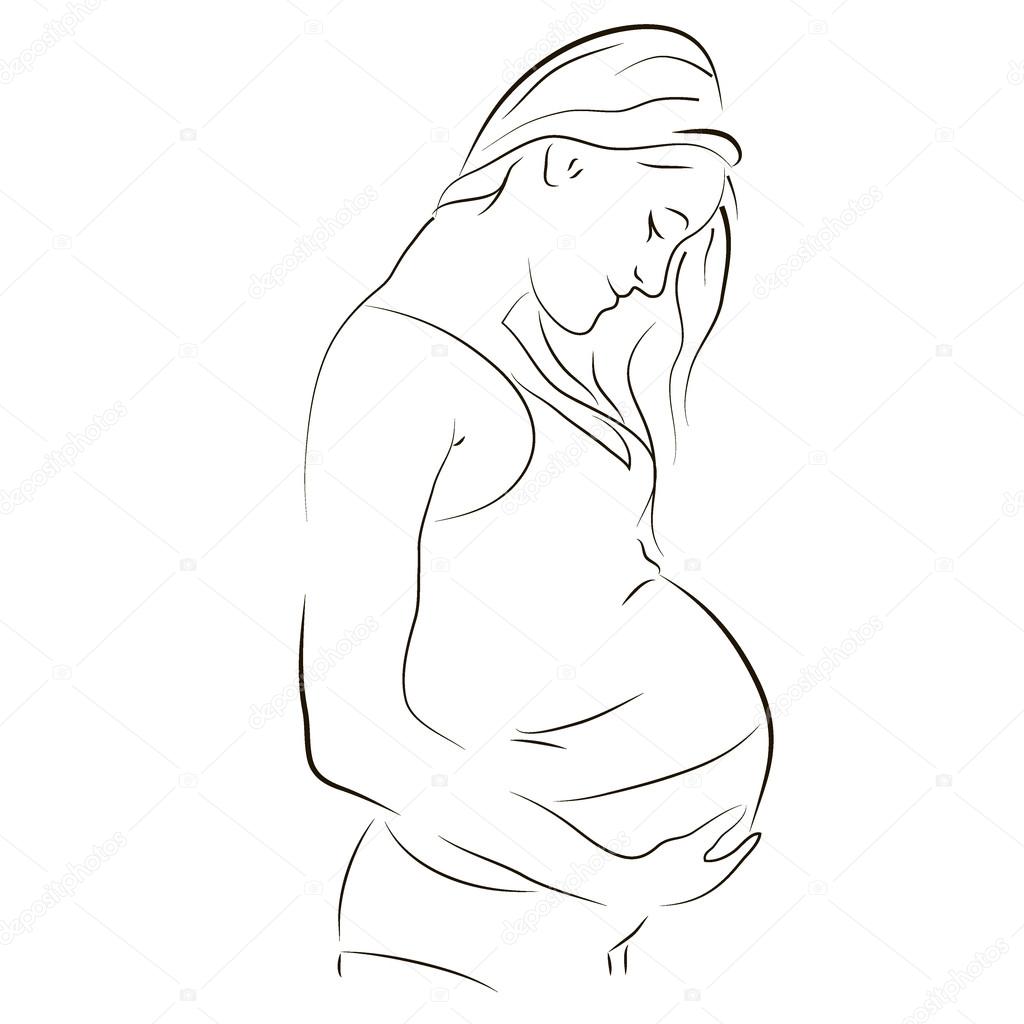 